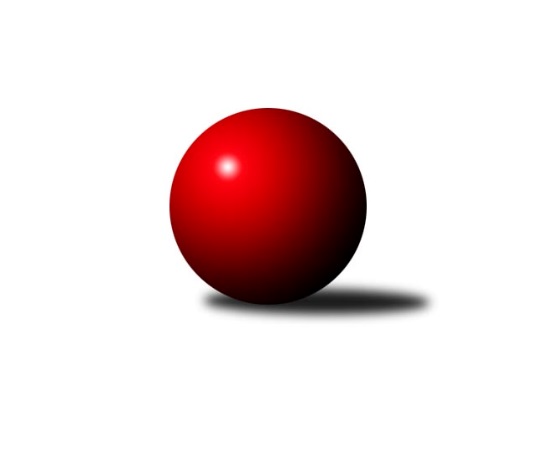 Č.14Ročník 2014/2015	17.1.2015Nejlepšího výkonu v tomto kole: 2541 dosáhlo družstvo: TJ Sokol MohelniceKrajský přebor OL  2014/2015Výsledky 14. kolaSouhrnný přehled výsledků:TJ Kovohutě Břidličná ˝A˝	- TJ Tatran Litovel	6:2	2351:2227	9.0:3.0	17.1.TJ Sokol Mohelnice	- KK Jiskra Rýmařov ˝B˝	4:4	2541:2466	6.0:6.0	17.1.KKŽ Šternberk ˝A˝	- KK Zábřeh  ˝C˝	7:1	2394:2279	9.0:3.0	17.1.TJ Horní Benešov ˝C˝	- KK PEPINO Bruntál	3:5	2405:2422	5.0:7.0	17.1.KK Šumperk ˝B˝	- SKK Jeseník ˝B˝	5:3	2435:2401	6.0:6.0	17.1.TJ Kovohutě Břidličná ˝B˝	- TJ Horní Benešov ˝D˝	7:1	2429:2107	9.0:3.0	17.1.Tabulka družstev:	1.	TJ Kovohutě Břidličná ˝A˝	14	12	0	2	77.0 : 35.0 	99.5 : 68.5 	 2516	24	2.	TJ Sokol Mohelnice	14	9	2	3	65.0 : 47.0 	93.5 : 74.5 	 2442	20	3.	KK Šumperk ˝B˝	14	9	0	5	63.0 : 49.0 	90.0 : 78.0 	 2474	18	4.	TJ Kovohutě Břidličná ˝B˝	14	8	1	5	63.5 : 48.5 	96.5 : 71.5 	 2393	17	5.	KK Zábřeh  ˝C˝	14	6	3	5	56.5 : 55.5 	81.0 : 87.0 	 2421	15	6.	KKŽ Šternberk ˝A˝	14	7	0	7	57.0 : 55.0 	89.0 : 79.0 	 2360	14	7.	KK Jiskra Rýmařov ˝B˝	14	5	2	7	54.0 : 58.0 	84.5 : 83.5 	 2424	12	8.	KK PEPINO Bruntál	14	6	0	8	54.0 : 58.0 	75.0 : 93.0 	 2370	12	9.	TJ Horní Benešov ˝C˝	14	6	0	8	52.5 : 59.5 	77.5 : 90.5 	 2424	12	10.	TJ Tatran Litovel	14	5	0	9	50.0 : 62.0 	72.5 : 95.5 	 2351	10	11.	SKK Jeseník ˝B˝	14	4	0	10	40.5 : 71.5 	74.0 : 94.0 	 2331	8	12.	TJ Horní Benešov ˝D˝	14	3	0	11	39.0 : 73.0 	75.0 : 93.0 	 2372	6Podrobné výsledky kola:	 TJ Kovohutě Břidličná ˝A˝	2351	6:2	2227	TJ Tatran Litovel	Vilém Berger	 	 186 	 181 		367 	 1:1 	 369 	 	197 	 172		Miroslav Sigmund	Jiří Večeřa	 	 219 	 190 		409 	 2:0 	 390 	 	207 	 183		Luboš Blinka	Leoš Řepka	 	 204 	 198 		402 	 2:0 	 363 	 	186 	 177		Jaroslav Vidim	Jan Doseděl	 	 188 	 193 		381 	 1:1 	 380 	 	192 	 188		Jaromír Janošec	Ivo Mrhal ml. ml.	 	 211 	 208 		419 	 2:0 	 338 	 	167 	 171		Jaroslav Ďulík	Jiří Procházka	 	 169 	 204 		373 	 1:1 	 387 	 	195 	 192		Ludvík Vymazalrozhodčí: Nejlepší výkon utkání: 419 - Ivo Mrhal ml. ml.	 TJ Sokol Mohelnice	2541	4:4	2466	KK Jiskra Rýmařov ˝B˝	Rostislav Krejčí	 	 220 	 224 		444 	 2:0 	 373 	 	176 	 197		Michal Ihnát	Jaroslav Jílek	 	 206 	 213 		419 	 1:1 	 436 	 	201 	 235		Věra Tomanová	Dagmar Jílková	 	 210 	 208 		418 	 1:1 	 430 	 	209 	 221		Martin Mikeska	Zdeněk Šebesta	 	 185 	 210 		395 	 0:2 	 434 	 	202 	 232		Petr Chlachula	Zdeněk Sobota	 	 225 	 215 		440 	 2:0 	 356 	 	156 	 200		Jiří Polášek *1	Tomáš Potácel	 	 208 	 217 		425 	 0:2 	 437 	 	216 	 221		Josef Mikeskarozhodčí: střídání: *1 od 46. hodu Jana OvčačíkováNejlepší výkon utkání: 444 - Rostislav Krejčí	 KKŽ Šternberk ˝A˝	2394	7:1	2279	KK Zábřeh  ˝C˝	Petr Pick	 	 207 	 207 		414 	 2:0 	 383 	 	186 	 197		Martin Vitásek	Pavel Ďuriš st.	 	 186 	 201 		387 	 2:0 	 366 	 	174 	 192		Kamila Chládková	Pavel Ďuriš ml.	 	 201 	 204 		405 	 2:0 	 388 	 	192 	 196		František Langer	Jindřich Gavenda	 	 184 	 233 		417 	 1:1 	 393 	 	209 	 184		Miroslav Štěpán	Emil Pick	 	 209 	 222 		431 	 2:0 	 379 	 	187 	 192		Miroslav Bodanský	Václav Šubert	 	 163 	 177 		340 	 0:2 	 370 	 	182 	 188		Václav Čamekrozhodčí: Nejlepší výkon utkání: 431 - Emil Pick	 TJ Horní Benešov ˝C˝	2405	3:5	2422	KK PEPINO Bruntál	Michal Rašťák	 	 182 	 196 		378 	 0:2 	 414 	 	202 	 212		Tomáš Janalík	David Kaluža	 	 219 	 187 		406 	 1:1 	 400 	 	197 	 203		Richard Janalík	Jaromír Hendrych st. *1	 	 182 	 186 		368 	 0:2 	 410 	 	191 	 219		František Ocelák	Miroslav Petřek st.	 	 202 	 179 		381 	 1:1 	 387 	 	177 	 210		Pavel Dvořák	Luděk Zeman	 	 224 	 202 		426 	 1:1 	 415 	 	209 	 206		Jan Mlčák	David Láčík	 	 225 	 221 		446 	 2:0 	 396 	 	201 	 195		Josef Novotnýrozhodčí: střídání: *1 od 51. hodu Pavla HendrychováNejlepší výkon utkání: 446 - David Láčík	 KK Šumperk ˝B˝	2435	5:3	2401	SKK Jeseník ˝B˝	Miroslav Mrkos	 	 194 	 201 		395 	 0:2 	 416 	 	212 	 204		Miroslav Setinský	Pavel Heinisch	 	 216 	 232 		448 	 2:0 	 383 	 	188 	 195		Miloslav Kovář	Milan Vymazal *1	 	 178 	 218 		396 	 1:1 	 391 	 	203 	 188		Eva Křápková	Michal Strachota	 	 206 	 193 		399 	 1:1 	 403 	 	205 	 198		Karel Kučera	Martin Mikulič	 	 220 	 194 		414 	 1:1 	 409 	 	201 	 208		Alena Vrbová	Jan Semrád	 	 189 	 194 		383 	 1:1 	 399 	 	186 	 213		Jana Fouskovározhodčí: střídání: *1 od 47. hodu Libor PříhodaNejlepší výkon utkání: 448 - Pavel Heinisch	 TJ Kovohutě Břidličná ˝B˝	2429	7:1	2107	TJ Horní Benešov ˝D˝	Zdeněk Fiury st. st.	 	 206 	 220 		426 	 1:1 	 418 	 	215 	 203		Zdeněk Smrža	Petr Otáhal	 	 203 	 188 		391 	 2:0 	 375 	 	200 	 175		Zbyněk Tesař	Zdeněk Chmela st. st.	 	 185 	 205 		390 	 1:1 	 375 	 	165 	 210		Zdeňka Habartová	Miloslav Krchov	 	 195 	 196 		391 	 2:0 	 169 	 	169 	 0		Marek Bilíček	Zdeněk Chmela ml. ml.	 	 220 	 204 		424 	 2:0 	 356 	 	190 	 166		Michael Dostál	Zdeněk Fiury ml. ml.	 	 201 	 206 		407 	 1:1 	 414 	 	199 	 215		Petr Dankovič ml.rozhodčí: Nejlepší výkon utkání: 426 - Zdeněk Fiury st. st.Pořadí jednotlivců:	jméno hráče	družstvo	celkem	plné	dorážka	chyby	poměr kuž.	Maximum	1.	Ivo Mrhal ml.  ml.	TJ Kovohutě Břidličná ˝A˝	441.05	301.3	139.7	5.0	6/7	(470)	2.	Jaroslav Vymazal 	KK Šumperk ˝B˝	434.33	295.3	139.0	3.8	8/8	(481)	3.	Pavel Heinisch 	KK Šumperk ˝B˝	430.63	296.0	134.6	5.6	8/8	(452)	4.	Rostislav Krejčí 	TJ Sokol Mohelnice	427.96	288.5	139.5	5.9	7/8	(473)	5.	Leoš Řepka 	TJ Kovohutě Břidličná ˝A˝	427.13	291.1	136.0	6.5	6/7	(450)	6.	Čestmír Řepka 	TJ Kovohutě Břidličná ˝A˝	426.50	293.6	132.9	4.7	7/7	(468)	7.	Pavel Ďuriš ml. 	KKŽ Šternberk ˝A˝	425.57	291.7	133.9	5.5	7/7	(470)	8.	Věra Tomanová 	KK Jiskra Rýmařov ˝B˝	425.38	291.9	133.5	3.6	6/8	(452)	9.	Zdeněk Fiury ml.  ml.	TJ Kovohutě Břidličná ˝B˝	421.55	292.4	129.2	4.7	5/6	(447)	10.	Luděk Zeman 	TJ Horní Benešov ˝C˝	420.97	289.3	131.7	6.2	5/7	(457)	11.	Ľudovit Kumi 	TJ Sokol Mohelnice	419.17	288.7	130.5	6.8	6/8	(450)	12.	Petr Chlachula 	KK Jiskra Rýmařov ˝B˝	418.50	287.5	131.0	6.7	8/8	(448)	13.	Zdeněk Smrža 	TJ Horní Benešov ˝D˝	417.02	293.0	124.1	7.3	6/7	(459)	14.	Petr Pick 	KKŽ Šternberk ˝A˝	415.66	288.1	127.5	5.9	7/7	(452)	15.	Jan Doseděl 	TJ Kovohutě Břidličná ˝A˝	414.34	283.4	130.9	5.8	7/7	(442)	16.	Miroslav Bodanský 	KK Zábřeh  ˝C˝	414.16	287.4	126.7	5.4	7/7	(477)	17.	Petr Dankovič ml. 	TJ Horní Benešov ˝D˝	413.60	280.4	133.2	6.1	6/7	(445)	18.	Jaromír Janošec 	TJ Tatran Litovel	413.19	281.6	131.6	5.0	6/6	(454)	19.	Martin Mikeska 	KK Jiskra Rýmařov ˝B˝	411.93	282.3	129.6	8.3	8/8	(441)	20.	Jiří Procházka 	TJ Kovohutě Břidličná ˝A˝	410.48	290.0	120.4	6.8	7/7	(438)	21.	Jaromír Hendrych st. 	TJ Horní Benešov ˝C˝	410.36	284.5	125.9	8.1	7/7	(438)	22.	Tomáš Janalík 	KK PEPINO Bruntál	409.60	282.7	126.9	6.8	5/7	(436)	23.	Martin Mikulič 	KK Šumperk ˝B˝	409.43	288.1	121.3	7.3	7/8	(443)	24.	Michal Strachota 	KK Šumperk ˝B˝	409.18	284.0	125.1	6.6	8/8	(437)	25.	Zdeněk Fiury st.  st.	TJ Kovohutě Břidličná ˝B˝	409.03	284.0	125.1	5.1	5/6	(440)	26.	Josef Mikeska 	KK Jiskra Rýmařov ˝B˝	407.88	284.1	123.8	5.6	7/8	(450)	27.	Ludvík Vymazal 	TJ Tatran Litovel	407.55	277.2	130.4	7.4	6/6	(472)	28.	David Láčík 	TJ Horní Benešov ˝C˝	407.53	273.6	133.9	6.3	6/7	(446)	29.	Jiří Večeřa 	TJ Kovohutě Břidličná ˝A˝	407.30	285.0	122.4	6.7	5/7	(418)	30.	Dagmar Jílková 	TJ Sokol Mohelnice	407.29	290.8	116.4	7.3	7/8	(471)	31.	Zdeněk Chmela ml.  ml.	TJ Kovohutě Břidličná ˝B˝	406.82	282.6	124.2	6.8	6/6	(433)	32.	Aneta Kubešová 	TJ Horní Benešov ˝C˝	406.80	282.8	124.0	7.5	6/7	(471)	33.	Miroslav Štěpán 	KK Zábřeh  ˝C˝	405.74	289.7	116.0	7.1	7/7	(444)	34.	Miloslav Petrů 	TJ Horní Benešov ˝C˝	405.21	288.0	117.2	9.6	6/7	(448)	35.	Jiří Karafiát 	KK Zábřeh  ˝C˝	404.83	285.8	119.1	8.8	6/7	(454)	36.	Michael Dostál 	TJ Horní Benešov ˝D˝	403.69	281.1	122.6	5.5	7/7	(446)	37.	Karel Kučera 	SKK Jeseník ˝B˝	403.20	279.9	123.3	7.2	5/7	(433)	38.	Miroslav Mrkos 	KK Šumperk ˝B˝	401.83	280.6	121.3	7.1	8/8	(438)	39.	Tomáš Potácel 	TJ Sokol Mohelnice	401.82	280.1	121.7	6.9	7/8	(491)	40.	Marek Hampl 	KK Jiskra Rýmařov ˝B˝	401.53	285.3	116.3	9.8	6/8	(437)	41.	Jan Mlčák 	KK PEPINO Bruntál	400.42	281.5	118.9	9.1	7/7	(424)	42.	Michal Rašťák 	TJ Horní Benešov ˝C˝	400.29	284.4	115.8	7.4	7/7	(462)	43.	Václav Čamek 	KK Zábřeh  ˝C˝	399.92	286.2	113.7	7.3	7/7	(433)	44.	Jiří Kráčmar 	TJ Tatran Litovel	399.83	284.4	115.5	7.4	4/6	(441)	45.	Milan Vymazal 	KK Šumperk ˝B˝	399.67	284.9	114.7	7.9	7/8	(427)	46.	Jana Fousková 	SKK Jeseník ˝B˝	399.48	280.1	119.4	8.1	5/7	(444)	47.	Zdeněk Šebesta 	TJ Sokol Mohelnice	397.27	281.4	115.9	8.3	8/8	(452)	48.	Stanislav Brosinger 	TJ Tatran Litovel	396.77	276.6	120.1	5.9	5/6	(472)	49.	Josef Veselý 	TJ Kovohutě Břidličná ˝B˝	396.37	282.5	113.9	9.0	5/6	(452)	50.	Alena Vrbová 	SKK Jeseník ˝B˝	395.30	277.6	117.7	8.5	6/7	(436)	51.	František Ocelák 	KK PEPINO Bruntál	392.58	274.8	117.8	6.1	6/7	(427)	52.	Vladimír Moravec 	SKK Jeseník ˝B˝	392.27	273.2	119.1	8.2	5/7	(431)	53.	Martin Kaduk 	KK PEPINO Bruntál	391.88	273.6	118.3	9.2	5/7	(427)	54.	Miroslav Sigmund 	TJ Tatran Litovel	391.64	273.3	118.3	7.4	5/6	(444)	55.	Petr Otáhal 	TJ Kovohutě Břidličná ˝B˝	391.43	272.2	119.3	6.9	5/6	(425)	56.	František Langer 	KK Zábřeh  ˝C˝	391.05	275.4	115.7	8.3	6/7	(440)	57.	Zdeňka Habartová 	TJ Horní Benešov ˝D˝	390.46	280.0	110.4	10.3	7/7	(425)	58.	Pavel Dvořák 	KK PEPINO Bruntál	390.28	272.6	117.6	8.6	6/7	(423)	59.	Zdeněk Chmela st.  st.	TJ Kovohutě Břidličná ˝B˝	390.27	271.8	118.5	6.6	6/6	(432)	60.	Jaroslav Jílek 	TJ Sokol Mohelnice	390.21	282.9	107.4	11.0	8/8	(451)	61.	Marek Bilíček 	TJ Horní Benešov ˝D˝	389.39	269.8	119.6	5.4	6/7	(449)	62.	Emil Pick 	KKŽ Šternberk ˝A˝	388.56	276.4	112.1	9.1	5/7	(431)	63.	Miloslav Krchov 	TJ Kovohutě Břidličná ˝B˝	387.77	277.2	110.6	9.1	5/6	(443)	64.	Miloslav Kovář 	SKK Jeseník ˝B˝	387.66	273.2	114.5	6.6	7/7	(448)	65.	Josef Novotný 	KK PEPINO Bruntál	386.44	276.7	109.8	9.1	6/7	(404)	66.	Michal Ihnát 	KK Jiskra Rýmařov ˝B˝	385.09	270.4	114.7	10.1	7/8	(448)	67.	Richard Janalík 	KK PEPINO Bruntál	383.83	271.0	112.8	8.8	5/7	(400)	68.	Jiří Polášek 	KK Jiskra Rýmařov ˝B˝	383.03	276.2	106.8	10.8	6/8	(421)	69.	Pavel Ďuriš st. 	KKŽ Šternberk ˝A˝	380.06	270.4	109.7	10.3	7/7	(399)	70.	Pavel Smejkal 	KKŽ Šternberk ˝A˝	379.26	274.9	104.4	11.1	7/7	(428)	71.	Jaroslav Vidim 	TJ Tatran Litovel	373.94	265.3	108.6	10.4	6/6	(443)	72.	Eva Křápková 	SKK Jeseník ˝B˝	373.43	265.3	108.2	10.7	7/7	(422)	73.	Zbyněk Tesař 	TJ Horní Benešov ˝D˝	360.80	259.3	101.5	11.4	5/7	(401)	74.	Jaromír Vémola 	KKŽ Šternberk ˝A˝	353.86	258.6	95.3	12.1	7/7	(402)	75.	Jaroslav Ďulík 	TJ Tatran Litovel	351.80	256.2	95.6	13.4	5/6	(395)		Zdeněk Janoud 	SKK Jeseník ˝B˝	460.00	318.0	142.0	4.0	1/7	(460)		Jiří Vrba ml. 	SKK Jeseník ˝B˝	442.00	291.0	151.0	2.0	1/7	(442)		Helena Sobčáková 	KK Zábřeh  ˝C˝	442.00	311.5	130.5	8.5	2/7	(453)		David Kaluža 	TJ Horní Benešov ˝C˝	425.67	291.7	134.0	4.7	3/7	(456)		Miroslav Talášek 	TJ Tatran Litovel	424.00	290.0	134.0	5.0	1/6	(424)		Martin Vitásek 	KK Zábřeh  ˝C˝	417.25	285.3	131.9	4.7	4/7	(457)		Zdeněk Sobota 	TJ Sokol Mohelnice	417.14	286.5	130.6	6.6	5/8	(464)		Jiří Vrobel 	TJ Tatran Litovel	415.50	286.5	129.0	6.5	2/6	(417)		Tomáš Fiury 	TJ Kovohutě Břidličná ˝A˝	412.83	278.8	134.1	4.2	3/7	(443)		Miroslav Setinský 	SKK Jeseník ˝B˝	411.50	287.0	124.5	6.2	3/7	(439)		Zdeněk Kment 	TJ Horní Benešov ˝D˝	410.75	278.8	132.0	5.8	2/7	(427)		Jindřich Gavenda 	KKŽ Šternberk ˝A˝	409.72	289.5	120.2	9.3	3/7	(430)		Iveta Krejčová 	TJ Sokol Mohelnice	409.00	298.0	111.0	8.0	1/8	(409)		Lukáš Janalík 	KK PEPINO Bruntál	408.00	285.0	123.0	5.7	3/7	(415)		Rudolf Starchoň 	KK Jiskra Rýmařov ˝B˝	403.50	290.5	113.0	8.5	1/8	(416)		Rostislav Cundrla 	SKK Jeseník ˝B˝	400.75	286.5	114.3	6.8	2/7	(437)		Kamil Vinklárek 	KKŽ Šternberk ˝A˝	400.00	279.0	121.0	8.0	1/7	(400)		Ivo Mrhal  st.	TJ Kovohutě Břidličná ˝B˝	395.00	276.0	119.0	7.5	2/6	(435)		Kamila Chládková 	KK Zábřeh  ˝C˝	394.17	277.7	116.5	7.2	3/7	(423)		Luboš Blinka 	TJ Tatran Litovel	390.00	268.0	122.0	10.0	1/6	(390)		Vilém Berger 	TJ Kovohutě Břidličná ˝A˝	390.00	272.0	118.0	7.5	2/7	(423)		Zdeněk Hudec 	KK PEPINO Bruntál	379.33	275.5	103.8	11.8	3/7	(416)		Jan Semrád 	KK Šumperk ˝B˝	378.73	268.7	110.0	9.0	3/8	(408)		Miroslav Petřek  st.	TJ Horní Benešov ˝D˝	378.50	263.5	115.0	14.5	2/7	(381)		Pavla Hendrychová 	TJ Horní Benešov ˝D˝	378.00	265.0	113.0	9.5	2/7	(404)		Jan Kolář 	KK Zábřeh  ˝C˝	377.83	270.8	107.0	11.2	3/7	(422)		Jindřich Dankovič 	TJ Horní Benešov ˝D˝	376.67	273.3	103.3	12.0	3/7	(382)		Leoš Řepka ml. 	TJ Kovohutě Břidličná ˝A˝	376.00	280.0	96.0	13.0	1/7	(376)		Petr Šrot 	KK Šumperk ˝B˝	371.00	273.0	98.0	9.0	1/8	(371)		Radomila Janoudová 	SKK Jeseník ˝B˝	362.00	248.0	114.0	11.5	2/7	(388)		Michal Vavrák 	TJ Horní Benešov ˝C˝	361.67	264.0	97.7	16.3	2/7	(373)		Tomáš Pěnička 	KK Zábřeh  ˝C˝	361.00	258.0	103.0	14.0	1/7	(361)		Petra Rozsypalová 	SKK Jeseník ˝B˝	360.50	264.0	96.5	11.5	2/7	(385)		Václav Šubert 	KKŽ Šternberk ˝A˝	340.00	245.0	95.0	18.0	1/7	(340)		Ladislav Podhorský 	KK PEPINO Bruntál	315.00	244.0	71.0	19.0	1/7	(315)Sportovně technické informace:Starty náhradníků:registrační číslo	jméno a příjmení 	datum startu 	družstvo	číslo startu
Hráči dopsaní na soupisku:registrační číslo	jméno a příjmení 	datum startu 	družstvo	Program dalšího kola:15. kolo31.1.2015	so	9:00	TJ Kovohutě Břidličná ˝A˝ - TJ Horní Benešov ˝C˝	31.1.2015	so	9:00	TJ Tatran Litovel - TJ Kovohutě Břidličná ˝B˝	31.1.2015	so	12:00	KK Zábřeh  ˝C˝ - TJ Sokol Mohelnice	31.1.2015	so	13:00	SKK Jeseník ˝B˝ - KKŽ Šternberk ˝A˝	31.1.2015	so	13:30	TJ Horní Benešov ˝D˝ - KK Šumperk ˝B˝	31.1.2015	so	14:00	KK Jiskra Rýmařov ˝B˝ - KK PEPINO Bruntál	Nejlepší šestka kola - absolutněNejlepší šestka kola - absolutněNejlepší šestka kola - absolutněNejlepší šestka kola - absolutněNejlepší šestka kola - dle průměru kuželenNejlepší šestka kola - dle průměru kuželenNejlepší šestka kola - dle průměru kuželenNejlepší šestka kola - dle průměru kuželenNejlepší šestka kola - dle průměru kuželenPočetJménoNázev týmuVýkonPočetJménoNázev týmuPrůměr (%)Výkon4xPavel HeinischŠumperk B4482xDavid LáčíkHor.Beneš.C109.44462xDavid LáčíkHor.Beneš.C4463xPavel HeinischŠumperk B109.324485xRostislav KrejčíMohelnice4441xEmil PickŠternberk A109.14314xZdeněk SobotaMohelnice4402xZdeněk Fiury st. st.Břidličná B107.134262xJosef MikeskaRýmařov B4371xZdeněk Chmela ml. ml.Břidličná B106.634243xVěra TomanováRýmařov B4361xJindřich GavendaŠternberk A105.55417